Знам`янська   міська   рада  Кіровоградської  області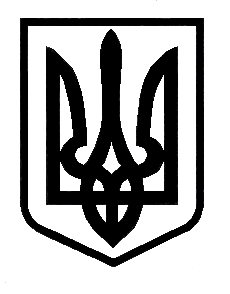 Розпорядженнявід   4  жовтня 2017 р.               		                	         			№45м. Знам`янкаПро скликання  сорок третьоїcесії Знам’янської міської ради сьомого скликання	Відповідно до плану роботи Знам’янської міської ради сьомого скликання на 2017 рік, керуючись п.8 ст.59  Закону України „Про місцеве самоврядування в Україні”:п р о п о  н у ю:Скликати сорок третю сесію Знам’янської міської ради сьомого скликання 20 жовтня  2017 року  о 9.00 год. у сесійній залі міської ради.Відділу забезпечення діяльності міської ради (нач. Н.Брунцвік) провести реєстрацію присутніх та запрошених  на сесію міської ради з 8 год. 30 хв. до 8 год. 50 хв.             20 жовтня 2017 року.На розгляд сесії винести такі питання: Про депутатські запити. Про внесення змін до рішення міської ради від 23 грудня 2016 року №675 «Про міський бюджет на 2017 рік». Про внесення змін до рішення міської ради від 18 березня 2016 року №154 «Про затвердження Положень про органи самоорганізації населення – будинкові та квартальні комітети та переліку територій, у межах яких вони діють».  Про внесення змін до рішення міської ради від 17 червня 2016 року №231 «Про виключення з переліку об’єктів комунальної власності міста житлового будинку № 122-А по вул. Віктора Голого. Про визначення балансової вартості кабельних ліній та безоплатну передачу у власність ПрАТ «Кіровоградобленерго» кабельних ліній. Про  внесення змін до рішення міської ради від 19 серпня 2016 року  № 380 « Про  передачу приміщень комунальної  власності  міста». Про затвердження Програми фінансового забезпечення відзначення визначних подій у місті Знам’янка на 2018 рік. Про затвердження Програми надання премій Знам’янської міської ради спортсменам та тренерам за визначні досягнення у спорті на 2017-2020 роки. Про затвердження Міської комплексної програми «Молодь Знам’янщини на 2018-2021 роки». Про затвердження Міської програми по оздоровленню і відпочинку дітей на 2018–2021 роки.Про роботу виконавчого комітету та виконавчих органів Знам’янської міської ради за ІІІ квартал 2017 року.Про встановлення на 4 квартал 2017 року розміру щомісячного преміювання міському голові.Про затвердження Положення про порядок преміювання  міського голови.Про внесення змін до рішення міської ради від 20.01.2017 року №693 «Про умови оплати праці міського голови, секретаря міської ради, заступників міського голови та керуючої справами виконавчого комітету Знам`янської міської ради на 2017 рік».Про затвердження Положення про громадський бюджет міста Знам'янки.Про затвердження Міської Програми Громадського бюджету міста Знам'янки на 2018 рік.Про надання дозволу на виготовлення проекту землеустрою щодо відведення земельної ділянки ПрАТ “Кіровоградобленерго”.Про надання згоди на виготовлення  проекту землеустрою щодо відведення земельної ділянки у постійне користування релігійній громаді мучениці Тетяни Української Православної Церкви Київського Патріархату м. Знам’янка.Про надання згоди на виготовлення проекту землеустрою щодо відведення земельної ділянки гр. Стефанів Т.В.Про надання згоди на виготовлення проекту землеустрою щодо відведення земельної ділянки ОСББ «Гуцулочка».Про надання згоди на виготовлення проекту землеустрою щодо відведення земельної ділянки гр. Климчуку О.В.Про надання дозволу на виготовлення технічної документації щодо встановлення меж земельної ділянки в натурі (на місцевості для подальшого заключення договору оренди земельної ділянки) ТОВ «Знам`янський торгівельний комплекс «Відродження».Про надання дозволу на виготовлення технічної документації щодо встановлення меж земельної ділянки в натурі (на місцевості) гр. Городницькому В.Я. та гр. Праведнюк О.М.Про надання дозволу на виготовлення технічної документації щодо встановлення меж земельної ділянки в натурі (на місцевості) гр. Губі В.О. Про скасування договору оренди землі гр. Чернецову П.П.Про надання дозволу на виготовлення технічної документації щодо встановлення меж земельної ділянки в натурі (на місцевості) гр. Чернецовій Л.І.Про затвердження проекту землеустрою (для подальшого заключення договору оренди  земельної ділянки) гр.Вітру В. В., гр. Порхуну В. Г., гр. Ткаченку В. Л.Про затвердження проекту землеустрою щодо відведення земельної ділянки у власність гр. Головчиц О.В.Про затвердження проекту землеустрою щодо відведення земельної ділянки у власність гр. Доброноженку О.В.Про затвердження проекту землеустрою щодо відведення земельної ділянки у власність гр. Кудлаєнку В.О.Про затвердження проекту землеустрою щодо відведення земельної ділянки гр.      Куц І.В.Про затвердження проекту землеустрою щодо відведення земельної ділянки у власність гр. Небензі Л.Д.Про затвердження проекту землеустрою щодо відведення земельної ділянки у постійне користуванн ОКВП «Дніпро-Кіровоград».Про затвердження проекту землеустрою щодо відведення земельної ділянки у власність гр. Підхлібному В.К.Про затвердження проекту землеустрою щодо відведення земельної ділянки для продажу права оренди на аукціоні та визначення стартової ціни  продажу права оренди  земельної ділянки площею 0,0666 га.Про затвердження проекту землеустрою щодо відведення земельної ділянки для продажу права оренди на аукціоні та визначення стартової ціни  продажу права оренди  земельної ділянки площею 0,0044 га.Про затвердження проекту землеустрою щодо відведення земельної ділянки для продажу права оренди на аукціоні та визначення стартової ціни  продажу права оренди  земельної ділянки площею 0,7387 га.Про затвердження технічної документації із землеустрою щодо встановлення меж в натурі (на місцевості) у власність Ткачу А.О.Про затвердження технічної документації із землеустрою щодо встановлення меж в натурі (на місцевості) у власність гр. Філіпенку С.І.Про уточнення площі та видачу документів підтверджуючих право власності на земельну ділянку гр. Ляпіній І.В.Про надання згоди на поділ  земельної ділянки.Про надання згоди на виготовлення технічної документації із землеустрою щодо встановлення меж земельної ділянки в натурі (на місцевості) гр. Цаканяну В.М.Про продаж земельної ділянки несільськогосподарського призначення гр.      Цаканяну В.М.       Різне.Структурним підрозділам апарату управління Знам’янської міської ради підготувати проекти рішень з урахуванням вимог Регламенту Знам’янської міської ради сьомого скликання на розгляд постійних комісій міської ради та передати їх у паперовому та електронному вигляді  відділу забезпечення діяльності міської  ради до 5 жовтня 2017 року для організації друку матеріалів сесії.Рекомендувати головам постійних комісій міської ради провести засідання профільних комісій з розгляду питань порядку денного  12,13 жовтня 2017 року.Спільне засідання постійних комісій міської ради щодо обговорення проектів, що виносяться на розгляд сорок третьої сесії міської ради провести 17 жовтня 2017 року о 09.00  год. в залі засідань міської ради.Заступникам міського голови, керуючій справами міськвиконкому, начальникам управлінь та відділів взяти участь у роботі сесії.Дане розпорядження оприлюднити на веб-сайті Знам’янської міської ради.Редакції газети Знам’янської міської ради «Знам’янські вісті» (гол.ред. Н.Коленченко) до 11 жовтня 2017  року оприлюднити дане розпорядження.Контроль за виконанням даного розпорядження  покласти на секретаря міської ради Н.Клименко.Міський голова		             	С.Філіпенко